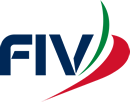 Federazione Italiana VelaGiudici di RegataCOMUNICATO-NOTICE  n. 10by  RACE COMMITTEECOMUNICAZIONE DEL CDRRACE COMMITTE COMUNICATIONCOMUNICATION DU COMITE DE COURSECome da Istruzioni di regata e successive modifiche si comunica che nessuna barca è arrivata nel tempo limite nelle regata odierna che pertanto deve considerarsi annullata.As per Sailing Instruction and following notices the Race Committee inform that no boat is arrived inside the time limit in the race of today that has to be considered abandoned.Selon les Instructions de Course et suivants communiqués le Comité de Course communique que aucun bateau est arrivé dans temps limite pour la régate d’aujourd’hui qui donc doit être considéré abandonnée.The Race CommitteeCircolo Organizzatore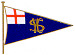                     Organizing Club:  Yacht Club SanremoLocalità/Place:   SanremoManifestazione/Event:  IRC EUROPEAN CHAMPIONSHIPClasse/Class: IRCData/ Date:  28.06.2019   Ora/Posting Time:   22200